INDICAÇÃO Nº 4933/2017“Sugere ao Poder Executivo Municipal a realização de estudos visando à instalação de ondulações transversal (lombadas) ou lombofaixas no cruzamento da Rua Natal, com a Av. Ten. João Benedito Planalto do Sol, neste município.” Excelentíssimo Senhor Prefeito Municipal, Nos termos do Art. 108 do Regimento Interno desta Casa de Leis, dirijo-me a Vossa Excelência para sugerir que, por intermédio do Setor competente, sejam realizados estudos visando à instalação de ondulações transversal (lombadas) ou lombofaixas, em conformidade com o disposto na Resolução nº 39/1998 do Conselho Nacional de Trânsito – CONTRAN, no cruzamento da no cruzamento da Rua Natal, com a Av. Ten. João Benedito Planalto do Sol, neste município. Justificativa:           Moradores das proximidades procuraram por esse Vereador solicitando providências referentes às melhorias no trafego de pedestres na referida Avenida, pois a via serve como passagem de alunos para creches e escolas do bairro 31 de Março, haja vista que a referida via pública é bastante movimentada e é considerada pelos moradores, como muito perigosa, principalmente nos horários de pico. Palácio 15 de Junho - Plenário Dr. Tancredo Neves, 31 de maio de 2017.Antonio Carlos RibeiroCarlão Motorista-vereador-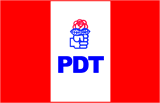 